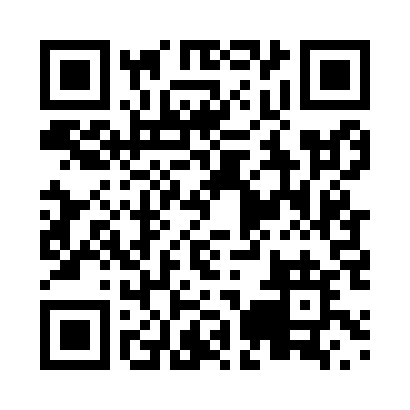 Prayer times for Carmichael, Saskatchewan, CanadaMon 1 Jul 2024 - Wed 31 Jul 2024High Latitude Method: Angle Based RulePrayer Calculation Method: Islamic Society of North AmericaAsar Calculation Method: HanafiPrayer times provided by https://www.salahtimes.comDateDayFajrSunriseDhuhrAsrMaghribIsha1Mon3:145:101:196:519:2711:232Tue3:155:111:196:519:2711:233Wed3:155:111:196:519:2611:234Thu3:165:121:196:519:2611:225Fri3:165:131:196:519:2511:226Sat3:175:141:206:519:2511:227Sun3:175:151:206:509:2411:228Mon3:185:161:206:509:2411:229Tue3:185:171:206:509:2311:2110Wed3:195:181:206:499:2211:2111Thu3:195:191:206:499:2211:2112Fri3:205:201:206:499:2111:2013Sat3:205:211:206:489:2011:2014Sun3:215:221:216:489:1911:2015Mon3:225:231:216:479:1811:1916Tue3:225:241:216:479:1711:1917Wed3:235:251:216:469:1611:1818Thu3:235:261:216:469:1511:1819Fri3:245:281:216:459:1411:1720Sat3:255:291:216:459:1311:1721Sun3:255:301:216:449:1211:1622Mon3:265:311:216:439:1011:1623Tue3:275:331:216:439:0911:1524Wed3:275:341:216:429:0811:1425Thu3:285:351:216:419:0611:1226Fri3:315:371:216:409:0511:1027Sat3:335:381:216:409:0411:0728Sun3:365:391:216:399:0211:0529Mon3:385:411:216:389:0111:0230Tue3:415:421:216:378:5911:0031Wed3:435:431:216:368:5810:57